How to make a origami elephant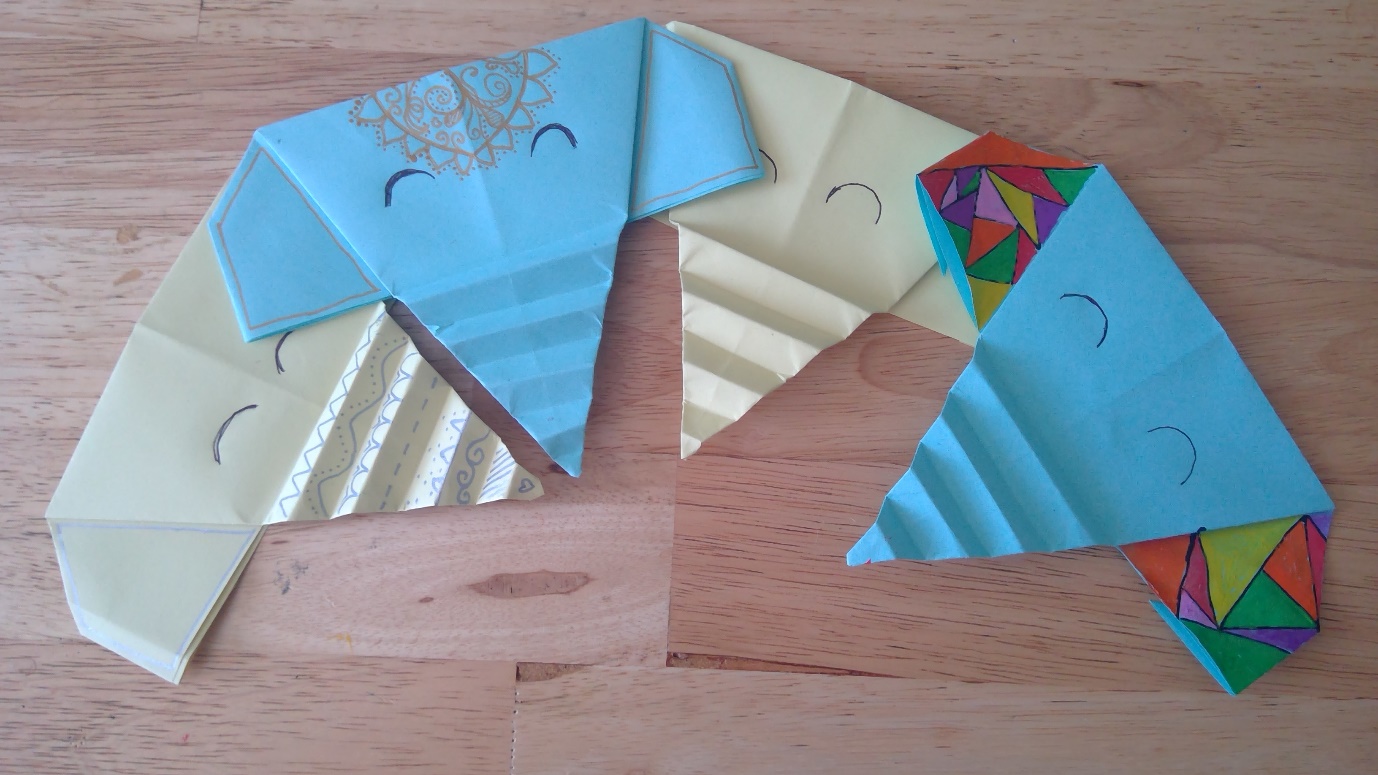 Kit list A4 piece of paper Scissors Colouring pens (optional) Instructions 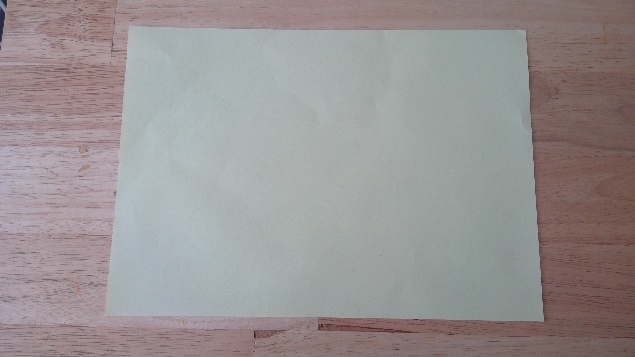 Take your A4 piece of paper  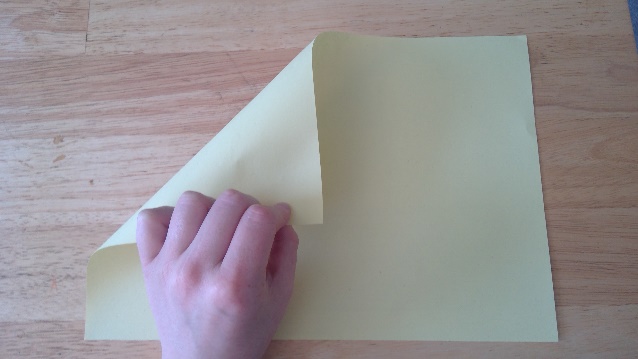 Take left hand corner of a A4 piece of paper and fold it down to the bottom of the paper towards the right-hand corner 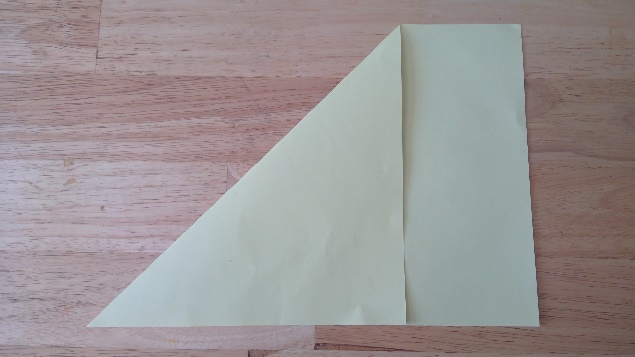 There should be a rectangular piece of paper at the bottom of the traingle 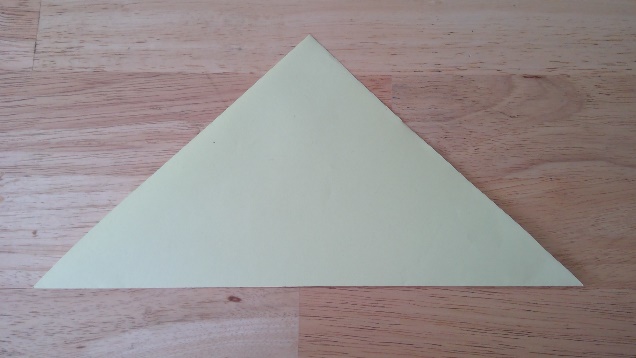 Using scissors cut the rectangle of 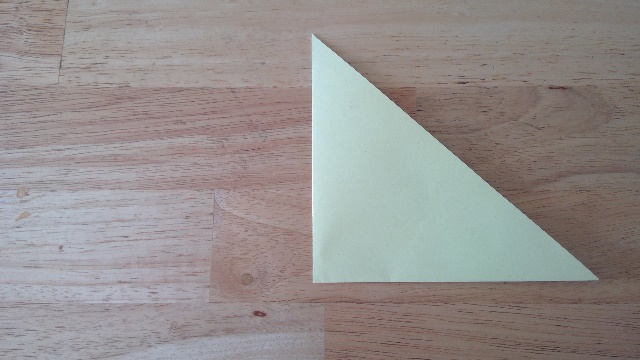 Fold the triangle again in half 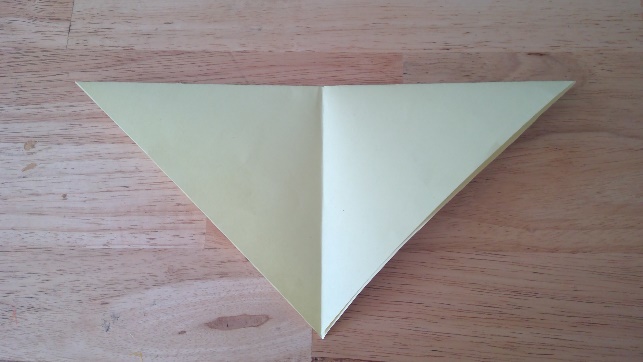 Unfold the triangle 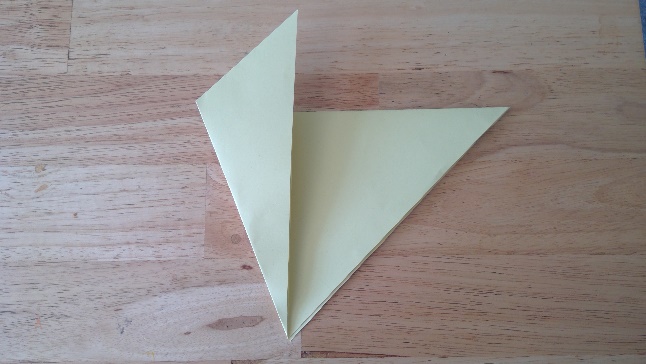 Take the left-hand edge and fold up to the middle 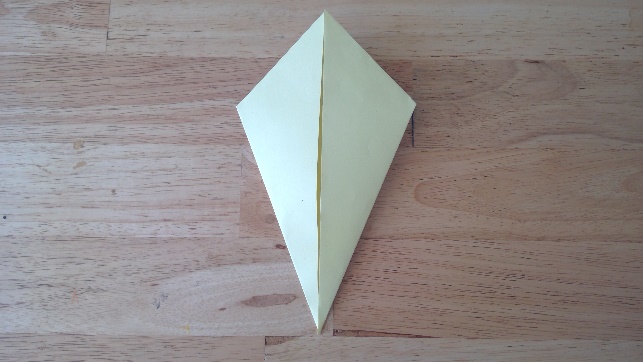 Now take the right-hand edge and fold up to the middle 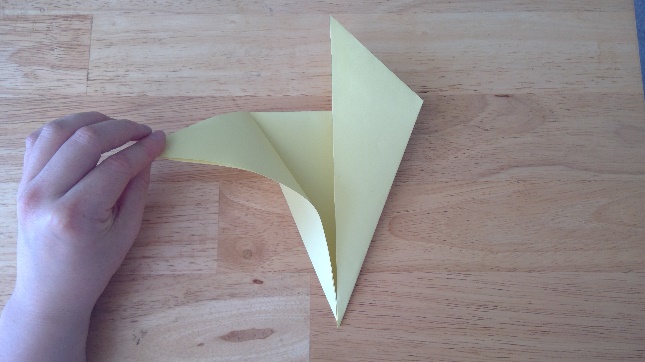 Fold the left-hand side top corner to the side 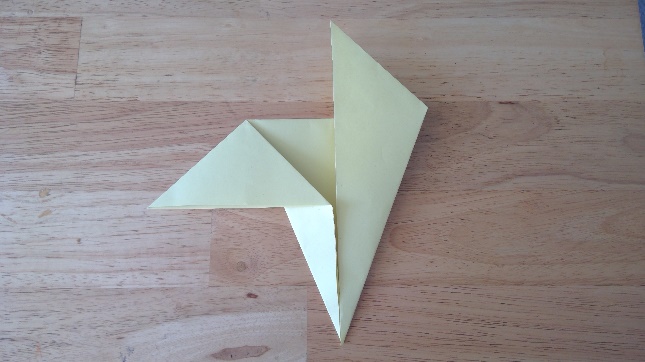 10. create a fold 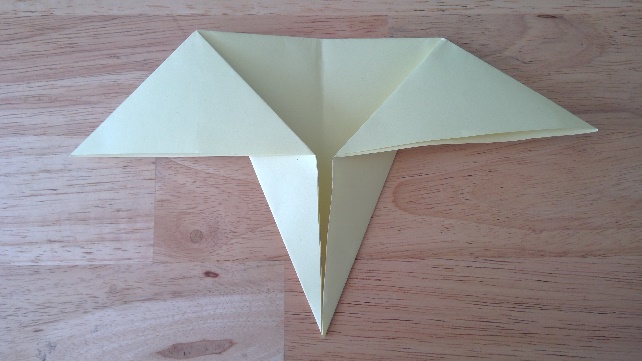 11. fold the right-hand side top corner to the side 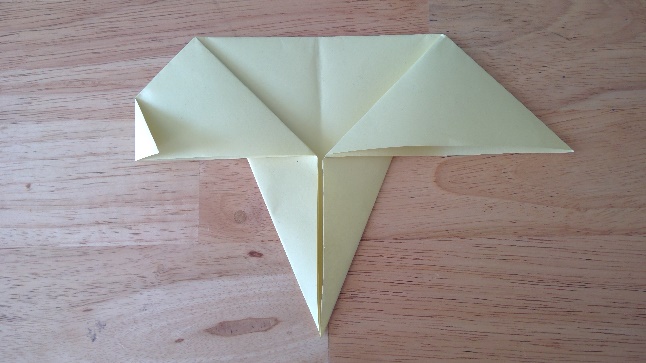 12. fold the corners of the ears of the elephant in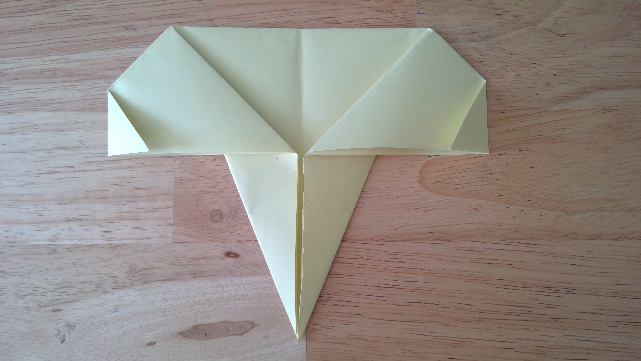 13. fold the right-hand corner in 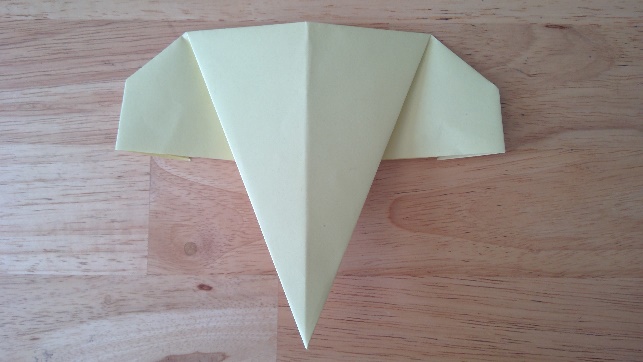 14. turn over 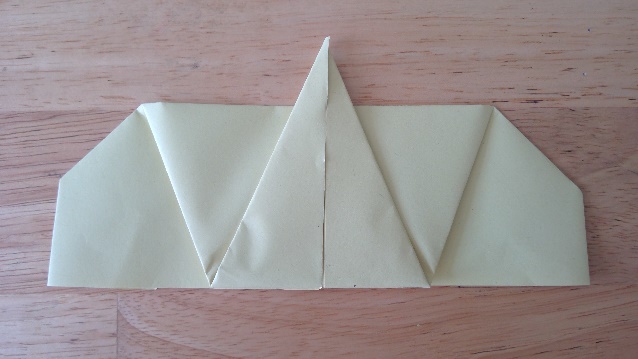 15. fold the tip of the triangle up 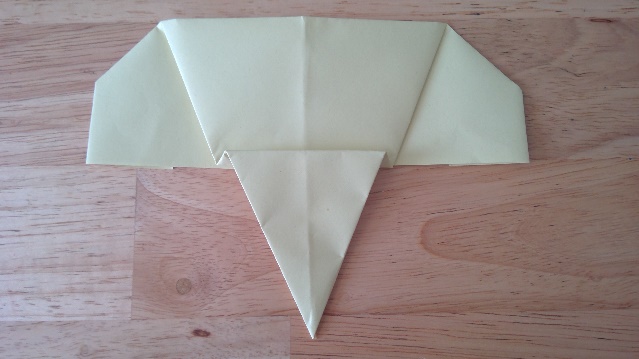 16. fold the triangle tip back down creating a pleat in the paper 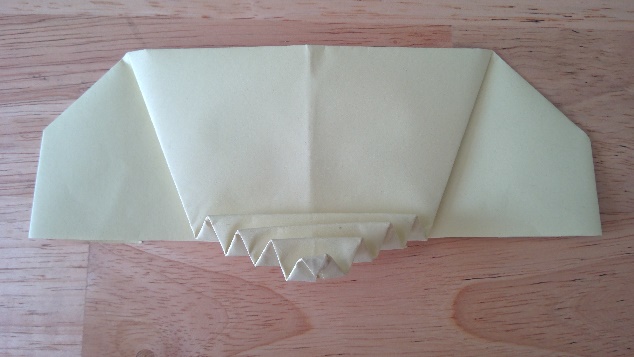 17. continue to create small folds in the trunk like an accordion 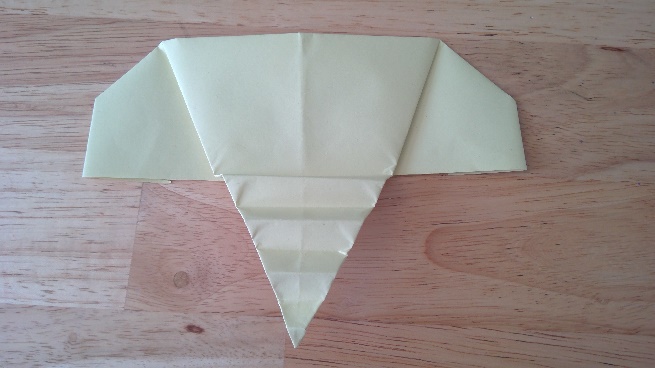 18. stretch out the folds in the trunk well done you have created an origami elephant 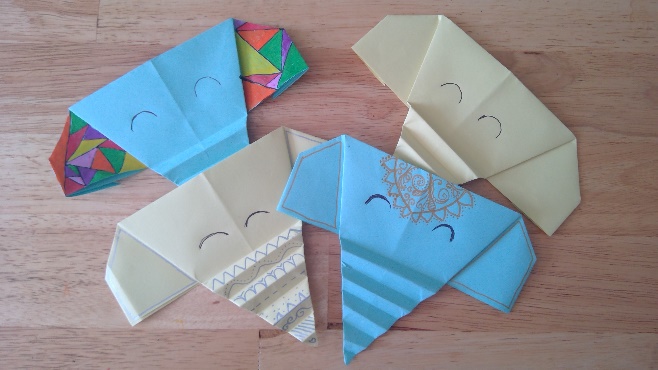 19. now you can decorate your elephant with pens, feathers or googly eyes it’s up to you!!